別図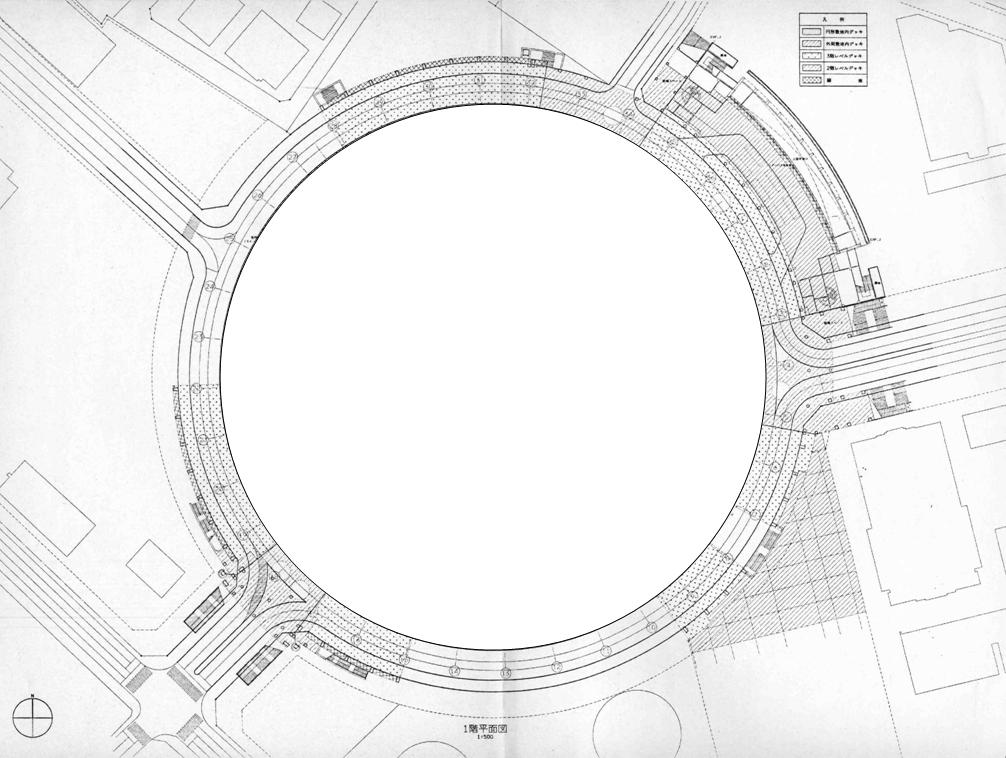 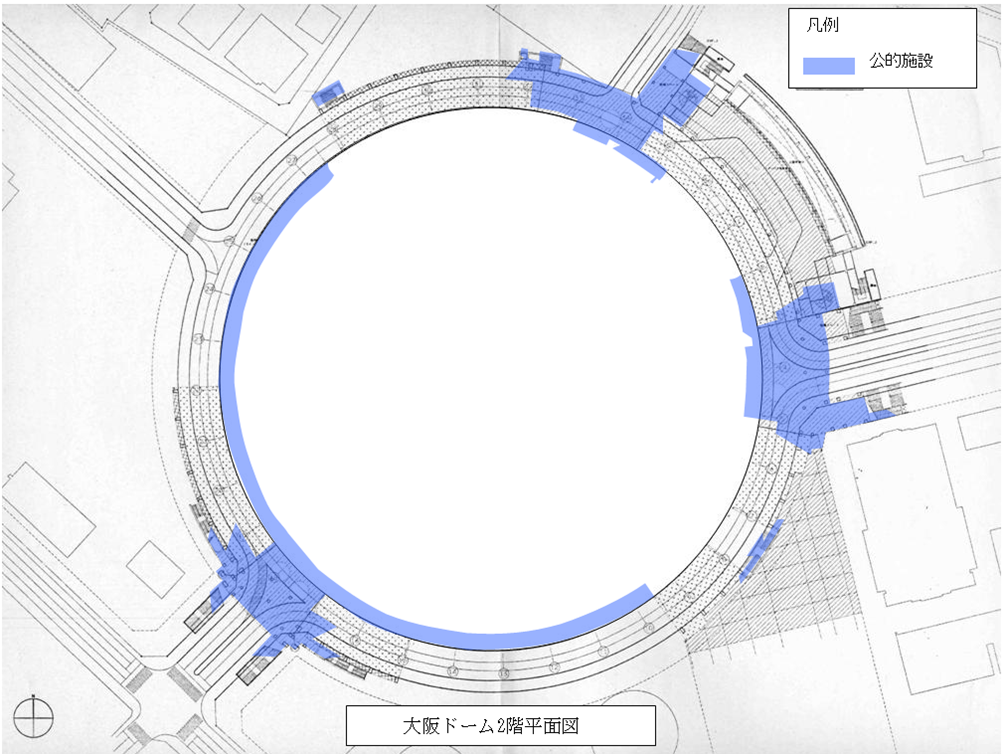 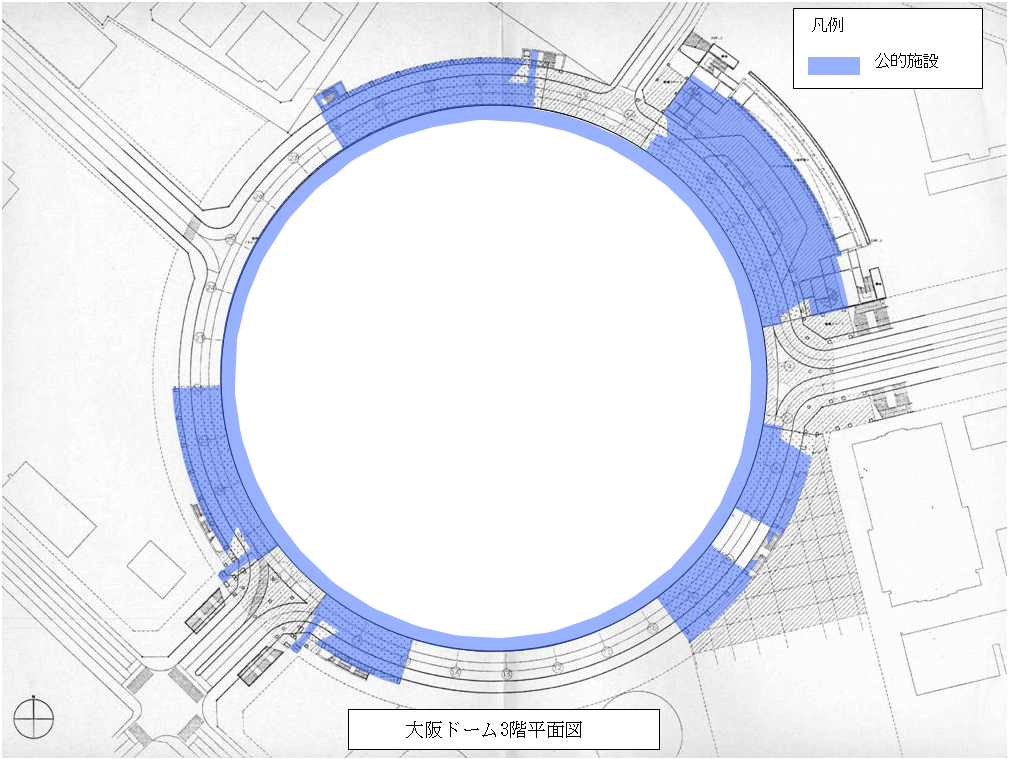 